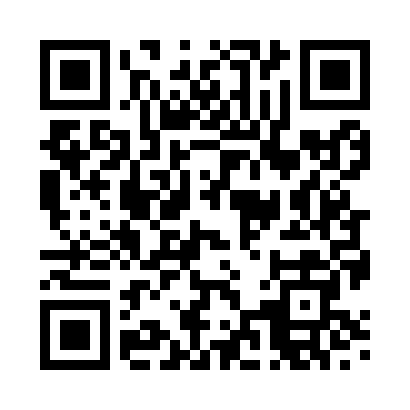 Prayer times for Pensford, Bristol, UKMon 1 Jul 2024 - Wed 31 Jul 2024High Latitude Method: Angle Based RulePrayer Calculation Method: Islamic Society of North AmericaAsar Calculation Method: HanafiPrayer times provided by https://www.salahtimes.comDateDayFajrSunriseDhuhrAsrMaghribIsha1Mon3:064:581:146:509:3011:222Tue3:074:591:146:509:2911:223Wed3:075:001:156:509:2911:224Thu3:085:011:156:509:2811:225Fri3:085:021:156:499:2811:216Sat3:095:021:156:499:2711:217Sun3:095:031:156:499:2711:218Mon3:105:041:156:499:2611:219Tue3:105:051:166:489:2511:2010Wed3:115:061:166:489:2511:2011Thu3:115:071:166:489:2411:2012Fri3:125:081:166:479:2311:1913Sat3:135:101:166:479:2211:1914Sun3:135:111:166:469:2111:1815Mon3:145:121:166:469:2011:1816Tue3:155:131:166:459:1911:1817Wed3:155:141:166:459:1811:1718Thu3:165:161:176:449:1711:1619Fri3:175:171:176:449:1611:1620Sat3:175:181:176:439:1411:1521Sun3:185:201:176:429:1311:1522Mon3:195:211:176:429:1211:1423Tue3:195:221:176:419:1111:1324Wed3:205:241:176:409:0911:1325Thu3:215:251:176:399:0811:1226Fri3:215:261:176:389:0611:1127Sat3:225:281:176:389:0511:1128Sun3:235:291:176:379:0311:1029Mon3:245:311:176:369:0211:0930Tue3:245:321:176:359:0011:0831Wed3:255:341:176:348:5911:06